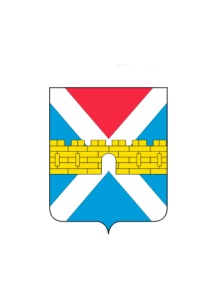 АДМИНИСТРАЦИЯ  КРЫМСКОГО  ГОРОДСКОГО  ПОСЕЛЕНИЯ КРЫМСКОГО РАЙОНАПОСТАНОВЛЕНИЕ   от_________________                                                                                                   № _____город КрымскОб утверждении Положения о порядке содержания и ремонта автомобильных дорог местного значения Крымского городского поселения Крымского районаВ соответствии с федеральными законами от 6 октября 2003 года № 131-ФЗ «Об общих принципах организации местного самоуправления в Российской Федерации», от 8 ноября 2007 года № 257-ФЗ  «Об автомобильных дорогах и о дорожной деятельности в Российской Федерации и о внесении изменений в отдельные законодательные акты Российской Федерации», руководствуясь Уставом Крымского городского поселения Крымского района,
п о с т а н о в л я ю:1. Утвердить Положение о порядке содержания и ремонта автомобильных дорог общего пользования местного значения на территории Крымского городского поселения Крымского района (приложение). 2 Организационному отделу администрации Крымского городского поселения Крымского района (Завгородняя) разместить настоящее постановление на официальном сайте администрации Крымского городского поселения Крымского района в сети Интернет.3. Общему отделу администрации Крымского городского поселения Крымского района (Колесник) обнародовать настоящее постановление в соответствии с утвержденным порядком обнародования муниципальных правовых актов Крымского городского поселения Крымского района.3. Контроль за выполнением настоящего постановления возложить на заместителя главы Крымского городского поселения Крымского района 
А.А. Смирнова.4. Постановление вступает в силу со дня его подписания. Глава Крымского городскогопоселения Крымского района	                                                   Я.Г. Будагов